 Základní škola a Mateřská škola Červené PečkyKutnohorská 181, tel. 321 761 106,  PSČ 281 21,e-mail : reditelstvi@zscp.czHYGIENICKÁ A PROVOZNÍ PRAVIDLA OD 1.9.2020Škola zahájí ve školním roce 2020/2021 svou činnost v plném rozsahu v souladu se školskými právními předpisy. Od žáků se před prvním příchodem do školy nevyžaduje prohlášení o bezinfekčnosti. Nejsou stanovena žádná závazná plošná pravidla pro organizaci vstupu žáků do budovy školy a pohybu osob před budovou školy. Nejsou stanovena žádná závazná plošná omezení počtu žáků ve třídách, odděleních a skupinách U vstupu do budovy školy, v každé učebně/jídelně/oddělení/hygienickém zařízení, u tělocvičny jsou k dispozici prostředky k dezinfekci rukou v nádobách s dávkovačem. Žáci dodržují hygienu rukou po celou dobu svého pobytu ve škole. Škola na nutnost takového postupu opakovaně upozorňuje.  Velmi důležitým preventivním faktorem je časté a intenzivní větrání učeben a ostatních využívaných prostor školy. Větrání učeben se provádí opakovaně, krátkodobě a intenzivně o přestávce i během vyučovací hodiny.  Je zajištěno bezpečné osoušení rukou – ručníky na jedno použití, příp. osoušeči  Úklid a dezinfekce hygienických zařízení probíhá vícekrát denně.  Vyprazdňování odpadkových košů je prováděno minimálně jednou denně.  Denně se provádí důkladný úklid všech místností, ve kterých se žáci a zaměstnanci školy pohybují.  Je kladen důraz na dezinfekci prvků, které používá větší počet lidí (např. kliky dveří, spínače světla, klávesnice a počítačové myši, baterie u umyvadel, splachovadla, tlačítka u zásobníků mýdel či dezinfekce  Úklidový personál je informován o hygienických zásadách a o potřebě čištění a dezinfekce povrchů a předmětů  Školní jídelna musí respektovat zásady správné výrobní a hygienické praxe.  Škola je vybavena čisticími a dezinfekčními prostředky – tak, aby nedošlo k výpadku po spotřebování zásob a přiměřeným počtem roušek – pro žáky či zaměstnance školy s podezřením na výskyt covid19.  Vedení školy průběžně sleduje republikový, resp. lokální vývoj situace v rámci systému semafor a reaguje na aktuální situaci. Škola má povinnost předcházet vzniku a šíření infekčních nemocí, včetně covid-19. Tuto povinnost naplňuje podle zákona o ochraně veřejného zdraví tím, že je povinna zajistit oddělení dítěte, které vykazuje známky akutního onemocnění, od ostatních dětí a zajistit pro ně dohled zletilé fyzické osoby. Škola nemá povinnost aktivně zjišťovat u jednotlivých žáků příznaky infekčního onemocnění (jako je např. zvýšená teplota, horečka, kašel, rýma, dušnost, bolest v krku, bolest hlavy, bolesti svalů a kloubů, průjem, ztráta chuti a čichu apod.), ale je vhodné těmto příznakům věnovat zvýšenou míru pozornosti a při jejich zjištění (objevení) je nutné volit tento postup: a) příznaky jsou patrné již při příchodu žáka do školy – žák není vpuštěn do budovy školy za podmínky, že je přítomen jeho zákonný zástupce, který si žáka neprodleně odvede.b) příznaky jsou patrné již při příchodu žáka do školy a není přítomen zákonný zástupce žáka – tuto skutečnost oznámit zákonnému zástupci neprodleně a informovat ho o nutnosti bezodkladného vyzvednutí/převzetí/odchodu ze školy; pokud toto není možné, postupuje se podle následujícího bodu c) příznaky se vyskytnou, jsou patrné v průběhu přítomnosti žáka ve škole; neprodleně dojde k poskytnutí roušky a umístění do předem připravené samostatné místnostinebo k jinému způsobu izolace od ostatních přítomných ve škole a současně informování zákonného zástupce žáka s ohledem na bezodkladné vyzvednutí žáka ze školy. O této skutečnosti je informováno vedení školy a veden záznam. d) V izolaci pobývá žák až do doby převzetí zákonným zástupcem Při péči o nemocného nebo podezřelého z nákazy je nutné použít ochranné osobní pomůcky touto osobou i zaměstnancem školy. Prostor izolace musí být dobře udržovatelný a dezinfikovatelný, přirozeně větratelný oknem. Je vybavený umyvadlem na mytí rukou s přívodem tekoucí pitné vody, včetně vybavení mýdlem v dávkovači, jednorázovými ručníky a dezinfekcí na ruce. Prostor nesmí být průchozí do jiné využívané místnosti, která je mimo izolační režim. Pro účely izolace je vytipovaná a označená samostatná toaleta, která se nachází v blízkosti izolační místnosti a ta není v době využití izolace používána dalšími osobami.  Žákovi s přetrvávajícími příznaky infekčního onemocnění, které jsou projevem chronického onemocnění, včetně alergického onemocnění (rýma, kašel), je umožněn vstup do školy pouze v případě, prokáže-li, že netrpí infekční nemocí – zprávou od lékaře nebo testem.  Školu v případě výskytu onemocnění zpravidla kontaktuje příslušná KHS. Ta provádí epidemiologické šetření a sdělí škole další pokyny, popřípadě rozhodne o protiepidemických opatřeních. V případě, že se ředitel školy dozví o výskytu onemocnění covid-19 dříve, kontaktuje zaměstnance protiepidemického odboru nebo odboru hygieny dětí a mladistvých místně příslušné KHS.  V případě výskytu onemocnění covid-19 se karanténa týká okruhu osob, které byly v rizikovém kontaktu. O okruhu těchto osob rozhoduje příslušná KHS na základě protiepidemického šetření. Při svém rozhodování přihlíží mimo jiné k délce kontaktu, vzdálenosti osob, k zavedeným opatřením atd. Každá situace je jiná, protože každý kolektiv v sobě zahrnuje více proměnných  Škola neprodleně informuje o vzniklé situaci a následných krocích v provozu školy stanovených KHS a o případné úpravě způsobu vzdělávání žáky, zákonné zástupce žáků a svého zřizovatele. Škola poskytuje vzdělávání distančním způsobem, pokud je v důsledku krizových nebo mimořádných opatření (například mimořádným opatřením KHS nebo plošným opatřením MZd) nebo z důvodu nařízení karantény znemožněna osobní přítomnost ve škole více než poloviny žáků alespoň jedné třídy. Prezenční výuka dotčených žáků přechází na výuku distančním způsobem (s ohledem na jejich podmínky pro distanční vzdělávání). Ostatní žáci, kterých se zákaz nedotkne, pokračují v prezenčním vzdělávání. Žáci mají povinnost se distančně vzdělávat V ostatních případech škola nemá povinnost poskytovat vzdělávání distančním způsobem. Škola pak postupuje obdobně jako v běžné situaci, kdy žáci nejsou přítomni ve škole. Při školním stravování se klade důraz na nutnost mytí (případně dezinfekci) rukou před odebráním stravy, není možný samoobslužný výdej, tj. odebírání příborů z hromadných zásobníků a využívání samoobslužných bufetů (nápoje, polévky, saláty). Cestování skupin žáků a zaměstnanců školy do zahraničí není omezeno, pokud mimořádné opatření nestanovuje jinak. Pro tyto aktivity platí semafor Ministerstva zdravotnictví a Ministerstva zahraniční věcí, který stanoví seznam zemí podle míry rizika nákazy a pravidla z toho vyplývající Úplata za vzdělávání zařízení veřejných zřizovatelů: pokud je určitému žákovi nařízena karanténa a škola není uzavřena, jedná se o jeho omluvenou nepřítomnost ve škole a úplata se hradí. Pokud na základě rozhodnutí KHS nebo MZd dojde k uzavření školy, platí u škol a školských zařízení veřejných zřizovatelů následující -ve školní družině stanoví ředitel školy úplatu poměrně poníženou podle délky omezení nebo přerušení provozu, je-li délka omezení nebo přerušení provozu více než 5 dnů provozu. Ve školním klubu se úplata poměrně vrací (nebo nepožaduje). Škola průběžně žákům i zaměstnancům školy zdůrazňuje zásady osobní a respirační hygieny, tedy že je nutné kašlat a kýchat nejlépe do jednorázového kapesníku a ten neprodleně vyhodit a následně si umýt ruce. Osoby s příznaky infekčního onemocnění nemohou do školy vstoupit. Doporučuje se, aby byl pobyt zákonných zástupců žáků a dalších osob uvnitř budovy škol a školských zařízení omezen, pokud to lze. Při výskytu onemocněním covid-19 je škola vždy povinna postupovat podle pokynů KHS a dodržovat všechna aktuálně platná mimořádná opatření vyhlášená pro dané území příslušnou KHS nebo plošně MZd.Mgr. Štěpánka Hanzlováředitelka školySeznámení s hygienickými a provozními pravidly školy platnými od 1.9.2020 Jméno..................................................žáka (žákyně)                       ..................   třídy datum………………………………………………Zákonný zástupce se seznámil s hygienickými pravidly školy a provozu ZŠ a MŠ Červené Pečky  ................................................					  .................................................	Jméno zákonného zástupce                                                              podpis zákonného zástupce ( hůlkovým písmem)...................................................................................................................................................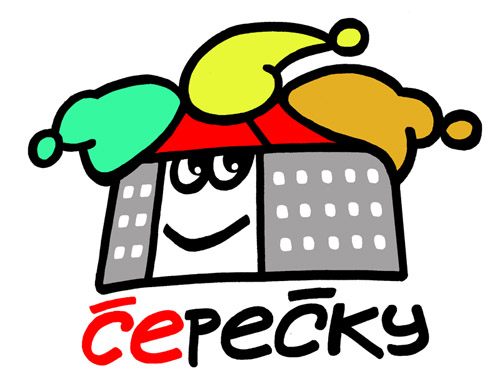 